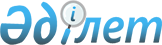 О внесении изменений в решение акима Бозойского сельского округа Шалкарского района от 3 ноября 2011 года № 38 "О наименовании улиц села Бозой"Решение акима Бозойского сельского округа Шалкарского района Актюбинской области от 7 декабря 2016 года № 54. Зарегистрировано Департаментом юстиции Актюбинской области 28 декабря 2016 года № 5183      В соответствии со статьей 35 Закона Республики Казахстан от 23 января 2001 года "О местном государственном управлении и самоуправлении в Республике Казахстан", Конституционным Законом Республики Казахстан от 3 июля 2013 года "О внесении изменений и дополнений в Конституционный закон Республики Казахстан и в некоторые законодательные акты Республики Казахстан по вопросам исключения противоречий, пробелов, коллизий между нормами права различных законодательных актов и норм, способствующих совершению коррупционных правонарушений", аким Бозойского сельского округа Шалкарского района РЕШИЛ:

      1. Внести в решение акима Бозойского сельского округа Шалкарского района от 3 ноября 2011 года № 38 "О наименовании улиц села Бозой" (зарегистированное в Реестре государственной регистрации нормативных правовых актов за № 3-13-163, опубликованное от 28 декабря 2011 года в районной газете "Шалқар") следующие изменения:

      в реквизитах, заголовке и по всему тексту решения на государственном языке слова "селосының", "селолық" заменить соответственно словами "ауылының", "ауылдық".

      2. Настоящее решение вводится в действие по истечении десяти календарных дней после дня его первого официального опубликования.


					© 2012. РГП на ПХВ «Институт законодательства и правовой информации Республики Казахстан» Министерства юстиции Республики Казахстан
				
      Аким Бозойского сельского округа 

Ж. Шамбалаев
